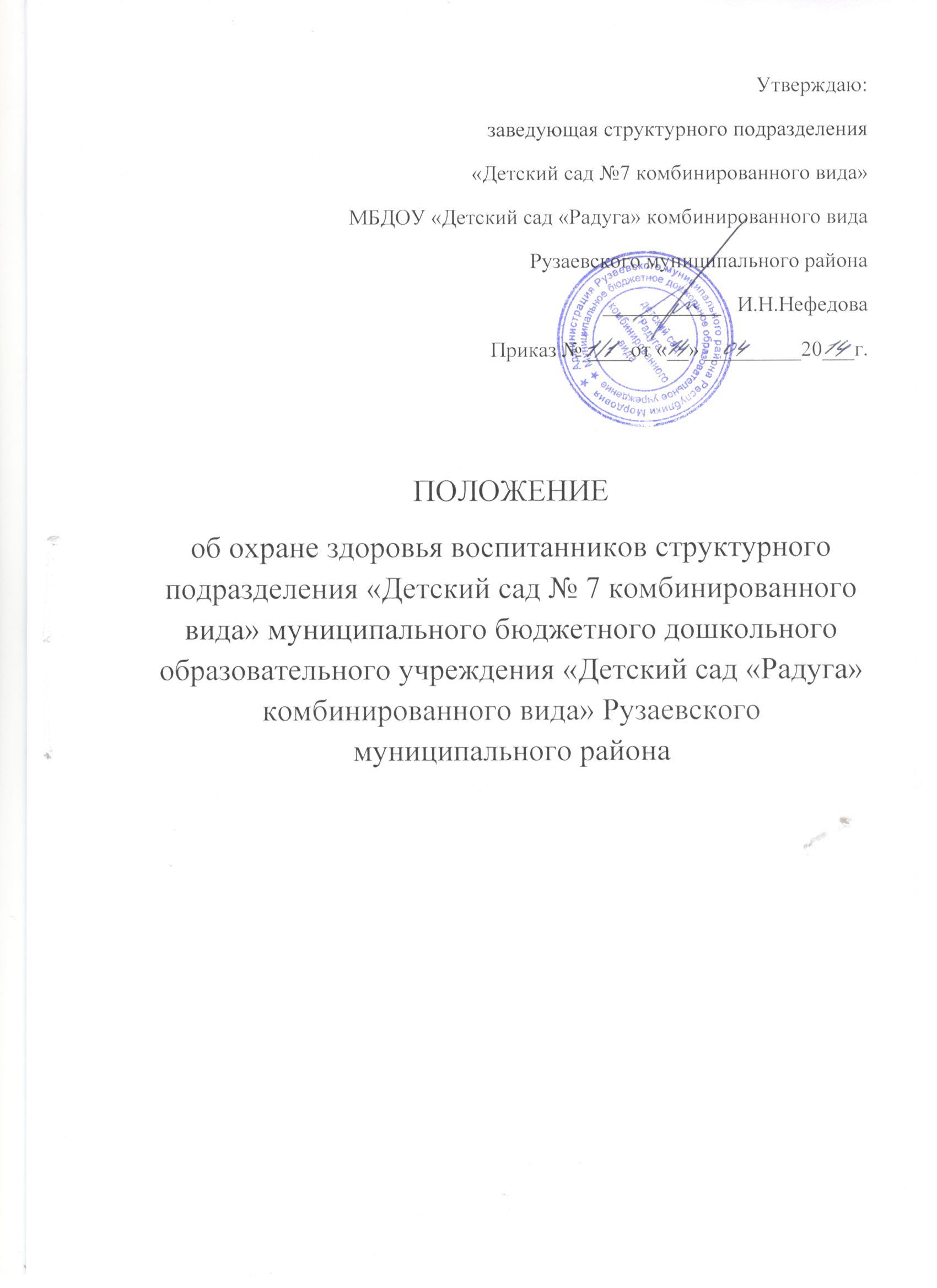 1.Общие положения1.1.Настоящее положение регламентирует деятельность структурного подразделения «Детский сад № 7 комбинированного вида» муниципального бюджетного дошкольного образовательного учреждения «Детский сад «Радуга» комбинированного вида» Рузаевского муниципального района (Далее - ДОУ) по охране здоровья воспитанников в соответствии с Федеральным Законом от 29.12.2012 года № 273- ФЗ «Об образовании в Российской Федерации», приказом Министерства здравоохранения Российской Федерации от 05 ноября 2013 года №822н «Об утверждении Порядка оказания медицинской помощи несовершеннолетним, в том числе в период обучения и воспитания в образовательных организациях» ( зарегистрирован в Министерстве юстиции РФ, регистрационный номер 31045 от 17 января 2014 года).1.2. Организация охраны здоровья воспитанников в период обучения и воспитания (за исключением оказания первичной медико-санитарной помощи, прохождения медицинских осмотров и диспансеризации) осуществляется ДОУ.1.3. Организацию оказания первичной медико-санитарной помощи воспитанникам в период обучения и воспитания, прохождения ими медицинских осмотров и диспансеризации, осуществляют медицинские работники Государственного бюджетного учреждения здравоохранения Республики Мордовия «Рузаевская межрайонная больница (ГБУЗ РМ «Рузаевская МБ»). ДОУ предоставляет безвозмездно медицинской организации помещение, соответствующее условиям и требованиям для осуществления медицинской деятельности.1.4. Необходимым предварительным условием медицинского вмешательства является дача информированного добровольного согласия родителя (законного представителя) воспитанника на медицинское вмешательство с соблюдением требований, установленных статьей 20 Федерального закона от 21 ноября 2011 г. № 323- ФЗ «Об основах охраны здоровья граждан в Российской Федерации» (Далее – Федеральный закон № 323 – ФЗ).1.6. При организации медицинских осмотров (скринингов) воспитанников, в период обучения и воспитания в ДОУ, и оказании им первичной медико-санитарной помощи в плановой форме, ДОУ оказывает содействие в информировании родителей (законных представителей) воспитанников в оформлении информированных добровольных согласий на медицинское вмешательство или их отказов от медицинского вмешательства в отношении определенных видов медицинского вмешательства. 1.7. При оказании медицинской помощи воспитаннику по экстренным показаниям для устранения угрозы жизни без согласия родителей (законных представителей), согласно пункту 1 части 9 статьи 20 Федерального закона, медицинский работник информирует его родителей (законных представителей) об оказанной медицинской помощи. 1.8. Охрана здоровья воспитанников включает в себя: 1.8.1.  Оказание первичной медико-санитарной помощи в порядке, установленном законодательством в сфере охраны здоровья; 1.8.2.  Организацию питания воспитанников; 1.8.3.  Определение оптимальной учебной, внеучебной нагрузки, режима дня;  1.8.4. Пропаганду и обучение навыкам здорового образа жизни, требованиям охраны труда; 1.8.5. Организацию и создание условий для профилактики заболеваний и оздоровления воспитанников, для занятия ими физической культурой и спортом; 1.8.6. Прохождение воспитанниками в соответствии с законодательством Российской Федерации периодических медицинских осмотров и диспансеризации; 1.8.7.  Обеспечение безопасности воспитанников во время пребывания в ДОУ; 1.8.8. Профилактику несчастных случаев с воспитанниками во время пребывания в ДОУ; 1.8.9. Проведение санитарно-противоэпидемических и профилактических мероприятий. 1.9. ДОУ при реализации образовательных программ создают условия для охраны здоровья воспитанников, в том числе обеспечивают: 1.9.1. Текущий контроль за состоянием здоровья воспитанников; 1.9.2. Проведение санитарно-гигиенических, профилактических и оздоровительных мероприятий, обучение и воспитание в сфере охраны здоровья граждан в Российской Федерации; 1.9.3. Соблюдение государственных санитарно-эпидемиологических правил и нормативов; 1.9.4. Расследование и учет несчастных случаев с воспитанниками во время пребывания в ДОУ в порядке, установленном федеральным органом исполнительной власти, осуществляющим функции по выработке государственной политики и нормативно-правовому регулированию в сфере образования, по согласованию с федеральным органом исполнительной власти, осуществляющим функции по выработке государственной политики и нормативно-правовому регулированию в сфере здравоохранения. 2. Функции медицинского персонала  2.1. На должность медицинской сестры назначается специалист в соответствии с приказом Министерства здравоохранения и социального развития Российской Федерации от 23 июля 2010 г. № 541н "Об утверждении Единого квалификационного справочника должностей руководителей, специалистов и служащих, раздел "Квалификационные характеристики должностей работников в сфере здравоохранения" (зарегистрирован Министерством юстиции Российской Федерации 25 августа 2010 г., регистрационный № 18247) по специальности "медицинская сестра", "фельдшер". 2.2.  Права, обязанности и ответственность медицинских работников ДОУ устанавливаются законодательством Российской Федерации, правилами внутреннего трудового распорядка и иными локальными нормативными актами, настоящим Положением, должностными инструкциями и трудовыми договорами, заключенными с ГБУЗ РМ «Рузаевская МБ».2.3. Медицинский персонал, осуществляющий организацию охраны здоровья воспитанников ДОУ, выполняет следующие функции: 2.3.1. Участвует в разработке:  комплексов физических упражнений по профилактике нарушений опорно-двигательного аппарата, формированию у детей правильной осанки и предупреждению плоскостопия (совместно с инструктором по физкультуре);   памяток по организации режима дня, режима двигательной активности (совместно со старшим воспитателем).  2.3.2. Составляет:  меню, обеспечивающее сбалансированное питание воспитанников;   план проведения вакцинации;    2.3.3. Медицинский персонал осуществляет:  участие в контроле за соблюдением санитарно-гигиенических требований к условиям и организации воспитания и обучения, в том числе питания, физического воспитания, трудового обучения воспитанников в ДОУ;  оказание воспитанникам первичной медико-санитарной помощи в экстренной форме и неотложной форме, в том числе при внезапных острых заболеваниях, состояниях, обострении хронических заболеваний;  направление воспитанников при наличии медицинских показаний в медицинскую организацию, на медицинском обслуживании которой находится воспитанник;  организацию и проведение работы по иммунопрофилактике в ДОУ;  организацию и проведение противоэпидемических и профилактических мероприятий по предупреждению распространения инфекционных и паразитарных заболеваний в ДОУ;  организацию и проведение ежегодных скрининг-обследований, периодических медицинских осмотров воспитанников;  организацию профилактических медицинских осмотров воспитанников, проводит анализ полученных по результатам профилактических медицинских осмотров данных с целью контроля за состоянием здоровья воспитанников и разработку рекомендаций по профилактике заболеваний и оздоровлению воспитанников;  подготовку предложений по медико-психологической адаптации воспитанников к ДОУ, процессам обучения и воспитания, а также по коррекции нарушений адаптации воспитанников;  анализ состояния здоровья воспитанников, подготовку предложений по приоритетам при разработке профилактических, коррекционных мероприятий, реализуемых в ДОУ;  подготовку предложений и внедрение конкретных медико-социальных и психологических технологий сохранения, укрепления и восстановления здоровья воспитанников в условиях ДОУ;  методическое обеспечение, совместно с педагогами ДОУ, работы по формированию у воспитанников устойчивых стереотипов здорового образа жизни и поведения, не сопряженного с риском для здоровья;  участие в гигиеническом контроле средств обучения и воспитания и их использования в процессах обучения и воспитания;  проведение санитарно-гигиенической просветительной работы среди родителей (законных представителей) воспитанников и педагогов по вопросам профилактики заболеваний воспитанников и формированию здорового образа жизни;  взаимодействие с территориальными органами Федеральной службы по надзору в сфере защиты прав потребителей и благополучия человека и другими учреждениями по вопросу охраны здоровья воспитанников;  своевременное направление извещения в установленном порядке в территориальные органы Федеральной службы по надзору в сфере защиты прав потребителей и благополучия человека об инфекционном или паразитарном заболевании, пищевом, остром отравлении, поствакцинальном осложнении;  передачу сведений ответственному медицинскому работнику медицинской организации для информирования органов внутренних дел о поступлении (обращении) воспитанников, в отношении которых имеются достаточные основания полагать, что вред их здоровью причинен в результате противоправных действий.    2.3.4. Проводит:  консультации по вопросам физического развития и оздоровления детей;   консультационно-просветительскую работу с педагогами, родителями (или законными представителями) по вопросам физического развития детей, воспитания здорового образа жизни, профилактики инфекционных заболеваний, адаптации детей;   мероприятия по профилактике и предупреждению заболеваний (витаминизация, фитотерапия и др.);   работу с воспитанниками и работниками ДОУ по формированию здорового образа жизни.            2.3.5. Участвует:  в проведении скрининг-тестирования детей;   педагогических советах, совещаниях по вопросам оздоровления и закаливания детей.     2.3. 6. Контролирует:  режим физических нагрузок детей с учетом их возрастных и индивидуальных возможностей;   двигательную активность детей на физкультурных занятиях и в течение дня;   организацию и проведение закаливающих мероприятий;   качество организации питания детей;   санитарно-гигиенические условия осуществления образовательного процесса;   соблюдение правил личной гигиены детьми и работниками ДОУ;   соблюдение обслуживающим и техническим персоналом санитарно-эпидемиологического режима;   ведение работниками ДОУ установленной документации в пределах своих полномочий.             2.3.7. Оформляет и ведет следующие документы: - Журналы и графики в соответствии с номенклатурой дел по медицинской работе. - Списки детей по группам. - Табели учета посещаемости детей. - Медицинские карты детей. -  Меню. -  Отчеты о медицинском обслуживании детей за календарный учебный год. - Справки, акты по итогам проверок, контроля.   2.3.8. Медицинская сестра осуществляет:  оказание воспитанникам доврачебной первичной медикосанитарной помощи в экстренной и неотложной форме, в том числе при внезапных острых заболеваниях, состояниях, обострении хронических заболеваний;  профилактические мероприятия, направленные на охрану и укрепление здоровья воспитанников в ДОУ;  вызов скорой медицинской помощи и (или) организацию транспортировки в медицинскую организацию воспитанников, нуждающихся в оказании скорой медицинской помощи;  участие в контроле за соблюдением санитарно-гигиенических требований к условиям и организации воспитания и обучения, питания, физического воспитания и трудового обучения воспитанников в ДОУ;  проведение мероприятий по иммунопрофилактике инфекционных болезней (в соответствии с Национальным календарем профилактических прививок и календарем профилактических прививок по эпидемическим показаниям, утвержденным приказом Министерства здравоохранения и социального развития Российской Федерации от 31 января 2011 г. № 51н - по заключению Министерства юстиции Российской Федерации в государственной регистрации не нуждается (письмо от 17.02.2011 № 01/8577-ДК);  участие в проведении, совместно с врачом-педиатром, противоэпидемических и профилактических мероприятий по предупреждению распространения инфекционных и паразитарных заболеваний в ДОУ;  участие в организации и проведении ежегодных скринингобследований, периодических медицинских осмотров воспитанников;  участие в организации профилактических медицинских осмотров воспитанников;  участие в разработке индивидуального плана профилактических и оздоровительных мероприятий воспитанников с учетом группы состояния здоровья, медицинской группы для занятий физической культурой на основании результатов профилактических медицинских осмотров, данных осмотров врачей-специалистов и текущего наблюдения;  участие в формировании среди воспитанников групп риска с целью проведения дифференцированного медицинского наблюдения и определения приоритетов при разработке и реализации в ДОУ профилактических, лечебно-оздоровительных, коррекционных и реабилитационных программ на индивидуальном и групповом уровнях на основании медицинской, социальной, психолого-педагогической и другой информации;  участие в подготовке и проведении комплексной медицинской и психолого-педагогической оценки состояния здоровья воспитанников;  участие в проведении (совместно с педагогическим персоналом) в ДОУ мероприятий и в контроле их эффективности по формированию у воспитанников устойчивых стереотипов здорового образа жизни, в том числе по профилактике алкоголизма, наркоманий, токсикоманий;  информирование родителей (законных представителей) воспитанника о состоянии здоровья воспитанников, оформление копий и (или) выписок из медицинской документации;  учет и анализ случаев травм, полученных в ДОУ;  передачу сведений ответственному медицинскому работнику медицинской организации для информирования органов внутренних дел о поступлении (обращении) воспитанников, в отношении которых имеются достаточные основания полагать, что вред их здоровью причинен в результате противоправных действий;  дезинфекцию, предстерилизационную очистку и стерилизацию инструментария;  хранение лекарственных препаратов, в том числе медицинских иммунобиологических препаратов, сохранность этикеток на флаконах, контроль за сроками использования лекарственных препаратов;  соблюдение правил охраны труда и противопожарной безопасности на рабочем месте;  соблюдение правил асептики и антисептики;  работу по санитарно-гигиеническому просвещению, в том числе по профилактике инфекционных и паразитарных заболеваний;  анализ выполнения ежемесячного плана профилактических прививок;  учет медицинского инвентаря, лекарственных препаратов, прививочного материала, их своевременное пополнение;  взаимодействие с врачами-педиатрами участковыми, врачами специалистами медицинских организаций, педагогами ДОУ;  оформление медицинской документации в установленном порядке и представление отчетности по видам, формам, в сроки и в объеме, которые установлены уполномоченным федеральным органом исполнительной власти.   3. Медицинский блок  3.1. Медицинский блок ДОУ должен соответствовать установленным санитарно-эпидемиологическим нормам и правилам и установленным требованиям для осуществления медицинской деятельности. 3.2. Помещения медицинского блока оснащаются ДОУ мебелью, оргтехникой и медицинскими изделиями согласно стандарту оснащения. 4. Заключительные положения  4.1. Настоящее положение вступает в действие с момента утверждения и издания приказа заведующего ДОУ. 4.2. Изменения и дополнения вносятся в Положение по мере необходимости и подлежат утверждению приказом заведующего.